Vangažu vidusskolas direktorei Indrai Kalniņai...………………………………………………………………(vecāka vārds, uzvārds)...………………………………………………………………(vecāka deklarētā dzīvesvietas adrese)...………………………………………………………………(vecāka faktiskā  dzīvesvietas adrese, ja atšķiras no deklarētās)...………………………………………………………………(vecāku kontakttālrunis)...………………………………………………………………(vecāka elektroniskā e-pasta adrese)VangažosLūdzu reģistrēt manu dēlu/meitu (vajadzīgo pasvītrot)……………………………………………...(vārds, uzvārds)personas kods……………………………………………………………………………………….dzimšanas dati (dd.mm.gggg.)………………………………………………………………………___.klasē uz mācību gadu…………………………Vangažu vidusskolā pamatizglītības programmas apguvei (izglītības programmas kods 21011111).Bērna deklarētā dzīves vieta…………………………………………………………………………Faktiskā dzīves vieta, ja atšķiras no deklarētās………………………………………………………Atzīmēt atbilstošo: bārenis un bez vecāku gādības palikušais bērns Ministru kabineta 2022. gada 11. janvāra noteikumu Nr. 11 "Kārtība, kādā izglītojamie tiek uzņemti vispārējās izglītības programmās un atskaitīti no tām, kā arī obligātās prasības izglītojamo pārcelšanai nākamajā klasē" 9. punkta noteiktajā kārtībā;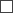  bērna deklarētā dzīvesvieta ir Ropažu novada pašvaldības administratīvās teritorijas attiecīgais pagasts vai Vangažu pilsēta, kurā darbojas Izglītības iestāde un kuram Iestādē mācās brāļi vai māsas; bērna deklarētā dzīvesvieta ir Ropažu novada pašvaldības administratīvās teritorijas attiecīgais pagasts vai Vangažu pilsēta, kurā darbojas Izglītības iestāde; attiecīgajā Izglītības iestādē strādājošo darbinieku bērni; bērns, kuram deklarētā dzīvesvieta ir Ropažu novada pašvaldības administratīvā teritorija; bērns, kura dzīvesvieta ir deklarēta citas pašvaldības administratīvajā teritorijā un kuram Izglītības iestādē mācās brāļi vai māsas; bērns, kura dzīvesvieta deklarēta citas pašvaldības administratīvajā teritorijā.Papildus informācija:Informāciju par bērna uzņemšanu izglītības iestādē vēlos saņemt uz iesniegumā norādīto: Deklarēto adresi; Faktisko adresi; Elektronisko pasta adresi.Ar Izglītības iestādes reģistrācijas apliecību, akreditācijas lapu, nolikumu, iekšējās kārtības noteikumiem, licencēto izglītības programmu un izglītības programmas akreditācijas lapu iepazinos.Izglītības iestādes pasākumu laikā skolēns var tikt fotografēts vai filmēts, foto materiāls var tikt izmantots izglītības iestādes informatīvajos materiālos un sociālajos tīklos. Piekrītu NepiekrītuIesniegtie dati tiks reģistrēti apstrādei Valsts izglītības informācijas sistēmā (VIIS), lai nodrošinātu valsts, pašvaldību un izglītības iestāžu funkciju īstenošanu izglītības jomā.Informācija par personas datu apstrādi:Iesniegumā norādītie personas dati tiks apstrādāti Ropažu novada pašvaldības noteiktā mērķa īstenošanai: lai reģistrētu bērnu uzņemšanai noteiktajā klasē. Datu apstrādes tiesiskais pamats - Vispārīgās datu aizsardzības regulas 6. panta pirmās daļas c) apakšpunkts. Personas datu pārzinis ir Ropažu novada pašvaldība, reģ. Nr. 90000067986 juridiskā adrese: Institūta iela 1a, Ulbroka, Stopiņu pagasts, Ropažu novads, LV-2130, kontaktinformācija: novada.dome@ropazi.lv, 66954851.Detalizētāku informāciju par personas datu apstrādi un datu subjekta tiesību realizāciju var iegūt vēršoties pie Ropažu novada pašvaldības datu pārziņa.Datums____________                            paraksts___________